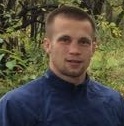 Столяров Александр Александрович- тренер- преподаватель по кикбоксингу.Образование: в 2020 г.  окончил Федеральный государственный бюджетный образовательное учреждение высшего образования «Дальневосточная государственная академия физической культуры» г.Хабаровск  по специальности адаптированная физическая культураСтаж педагогической работы (по специальности) 2 года  8 мес., в данной должности 2 года .Категория: соответствие занимаемой должностиСведения о повышении квалификации: ООО «Центр инновационного образования и воспитания»  по программе  «Преподавание физической культуры согласно концепции преподавания учебного предмета «Физическая культура» в условиях реализации Стратегии развития физической культуры и спорта в Российской Федерации на период до 2020 г.Учебный предмет: дополнительная общеобразовательная (общеразвивающая) программа по кикбоксинуE-mail: smid_dusch@post.eao.ru